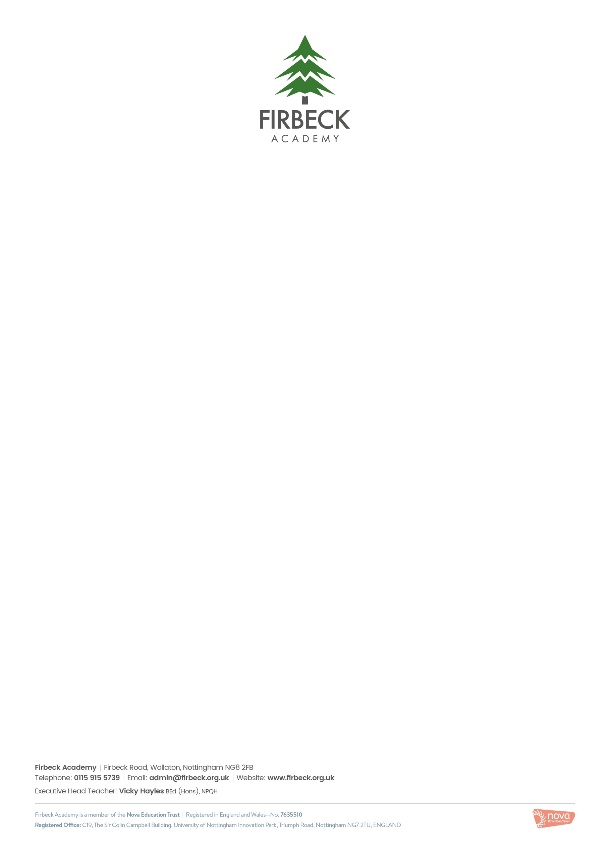        WELL-BEING NEWSLETTER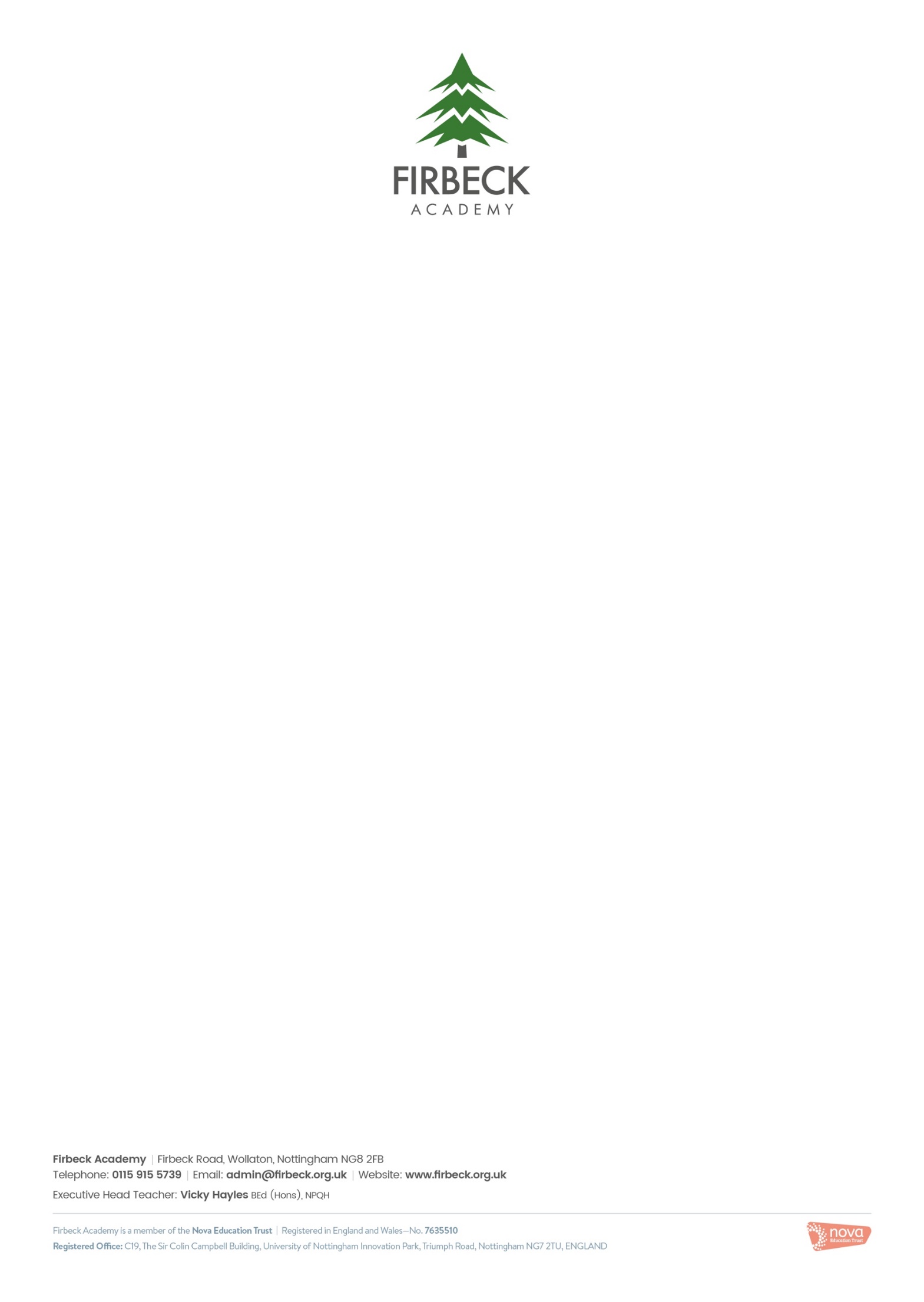 |        WELL-BEING NEWSLETTER| 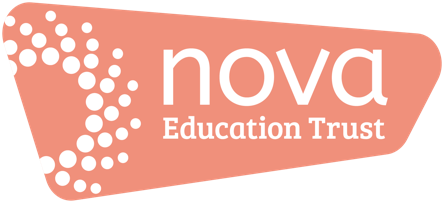 Welcome to the second issue of our ‘Work Hard; Be Kind; Well-being’ newsletter!There’ll be an issue of this newsletter at the end of each month until the end of this academic year (July). This is your ‘one-stop-shop’ for information and resources to support you during this period.  Please also see our newsletters for pupils in addition to this one for you.01. Keeping on top of your ‘well-being’Click the image to be directed to psychcentral.com’s tips for well-being: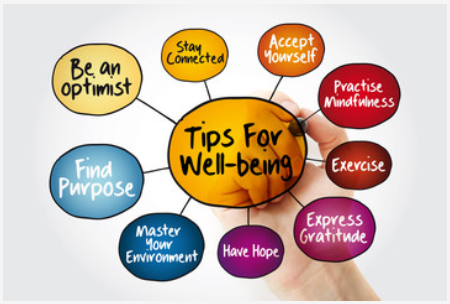 More tips to gain better mental well-being – click on the image for more information from the NHS: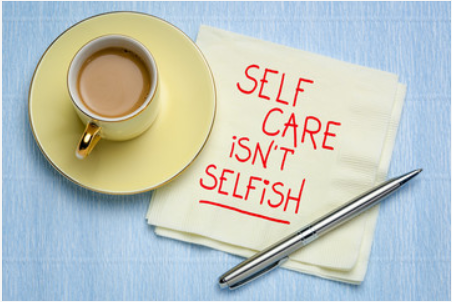 A short video on 5 ways to wellbeing:    https://www.youtube.com/watch?v=LCA4EEyCBCE02. Information, guidance and updatesGovernment response to COVID-19 – this includes the latest announcements and guidance/information/announcements to date https://www.gov.uk/government/topical-events/coronavirus-covid-19-uk-government-response Click here if you need to book a Covid-19 test:https://www.nhs.uk/ask-for-a-coronavirus-test03. SupportClick here for links to various mental health services:https://www.nhs.uk/using-the-nhs/nhs-services/mental-health-services/dealing-with-a-mental-health-crisis-or-emergency/Directory:The Samaritans offer emotional support 24 hours a day - in full confidence. Call 116 123 - it's FREE or email jo@samaritans.org.uk  - https://www.samaritans.org https://www.mind.org.uk/ https://www.nhs.uk/ https://youngminds.org.uk/find-help/for-parents/parents-helpline/ 04. Activities and resourceshttps://www.bbc.co.uk/bitesize/articles/znsmxyc05. ‘Here’s one I tried earlier’Sew yourself to well-being: Read this blog in 3 minutes -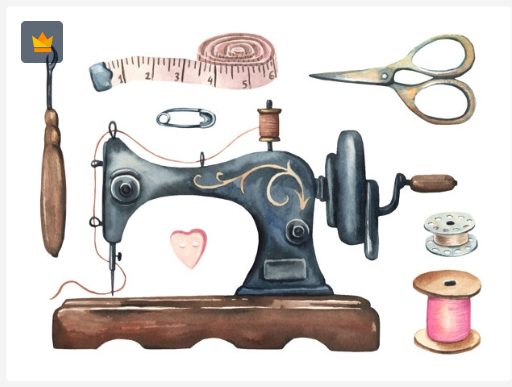 If you’ve got suggestions for ‘Here’s one I tried earlier’, please email Well-Being@novaeducationtrust.net Keeping on top of your ‘well-being’Information, guidance and updatesSupportActivities and resources‘Here’s one I tried earlier’Welcome to the second issue of our ‘Work Hard; Be Kind; Well-being’ newsletter!There’ll be an issue of this newsletter at the end of each month until the end of this academic year (July). This is your ‘one-stop-shop’ for information and resources to support you during this period.  Please also see our newsletters for pupils in addition to this one for you.01. Keeping on top of your ‘well-being’Click the image to be directed to psychcentral.com’s tips for well-being:More tips to gain better mental well-being – click on the image for more information from the NHS:A short video on 5 ways to wellbeing:    https://www.youtube.com/watch?v=LCA4EEyCBCE02. Information, guidance and updatesGovernment response to COVID-19 – this includes the latest announcements and guidance/information/announcements to date https://www.gov.uk/government/topical-events/coronavirus-covid-19-uk-government-response Click here if you need to book a Covid-19 test:https://www.nhs.uk/ask-for-a-coronavirus-test03. SupportClick here for links to various mental health services:https://www.nhs.uk/using-the-nhs/nhs-services/mental-health-services/dealing-with-a-mental-health-crisis-or-emergency/Directory:The Samaritans offer emotional support 24 hours a day - in full confidence. Call 116 123 - it's FREE or email jo@samaritans.org.uk  - https://www.samaritans.org https://www.mind.org.uk/ https://www.nhs.uk/ https://youngminds.org.uk/find-help/for-parents/parents-helpline/ 04. Activities and resourceshttps://www.bbc.co.uk/bitesize/articles/znsmxyc05. ‘Here’s one I tried earlier’Sew yourself to well-being: Read this blog in 3 minutes -If you’ve got suggestions for ‘Here’s one I tried earlier’, please email Well-Being@novaeducationtrust.net 